Tutoriel visuel de Géogébra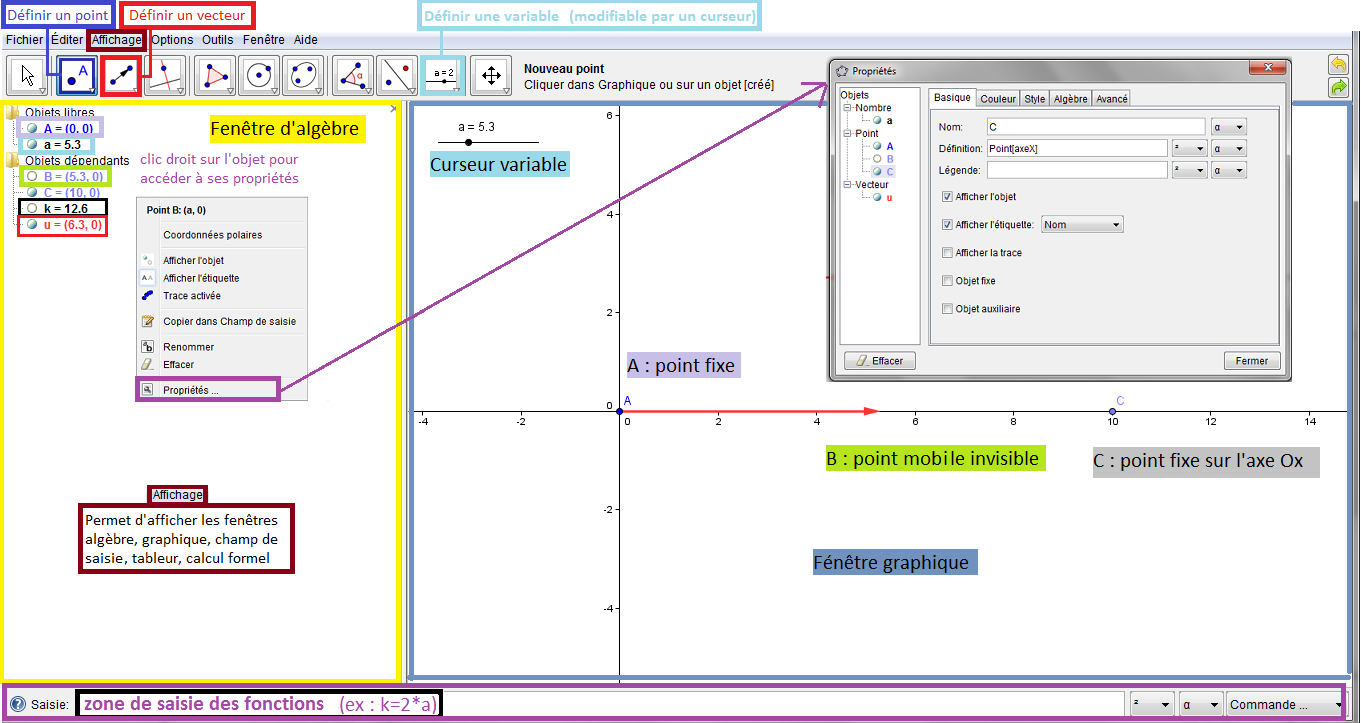 